Приложение 12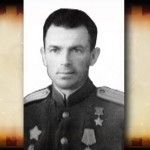 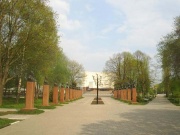  Фото 22. В.П. Хромых    Фото 23. Аллея славы г. Белгород